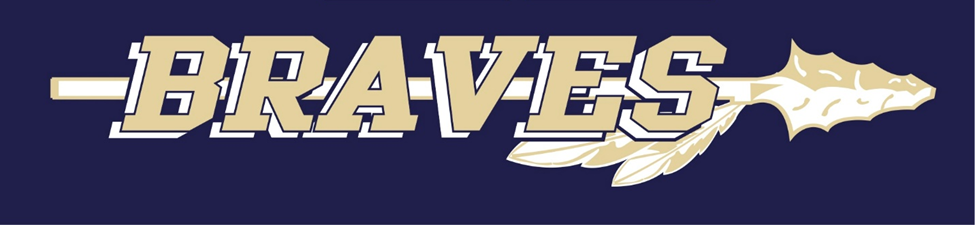 2022 Oakland Recreation Softball Registration NoticeOakland Recreation Softball will hold ON-LINE ONLY signups for Recreation Softball this year.To Register for Recreation Softball you can go to: https://register.communitypass.net/OaklandBoroughRegistration will begin on January 4, 2022.Eligibility to play Recreation Softball is based on your child’s current grade at time of signups.Please Note: You must play Rec softball to be eligible to try out for Travel Softball.Travel softball tryout dates will be posted at a later time.Below are the 2022 Registration Softball FeesTravel Softball – 3rd – 8th Grade is $195.00.  All travel players must attend Travel Try Outs and pay upon selection.  TO BE CONSIDERED TO COACH: YOU MUST FIRST COMPLETE THE RUTGERS S.A.F.E.T.Y. CLINIC (1 time only), THE ONLINE CONCUSSION TRAINING COURSE (1 time only) AND A BACKGROUND CHECK (Every three years) This process must be completed prior to your season start or you will be ineligible to coach until that time. For detailed instructions on coaching requirements go to: https://www.oakland-nj.org/oakland-recreation/pages/become-coach    Any questions regarding the coach certification process please email recsec@oakland-nj.org Any questions about Oakland Rec Softball, please contact Commissioner Dan Logatto at: danlogatto@verizon.net.  If you have any registration questions please contact Rosa Kilpatrick at recsec@oakland-nj.orgGradeFeeT - Ball (Kindergarten)68.00Softball (1st & 2nd Grade)78.00Softball (3rd & 4th Grade)93.00Softball (5th through 8th Grade)118.00High School (non-seniors)110.00High School (seniors)40.00